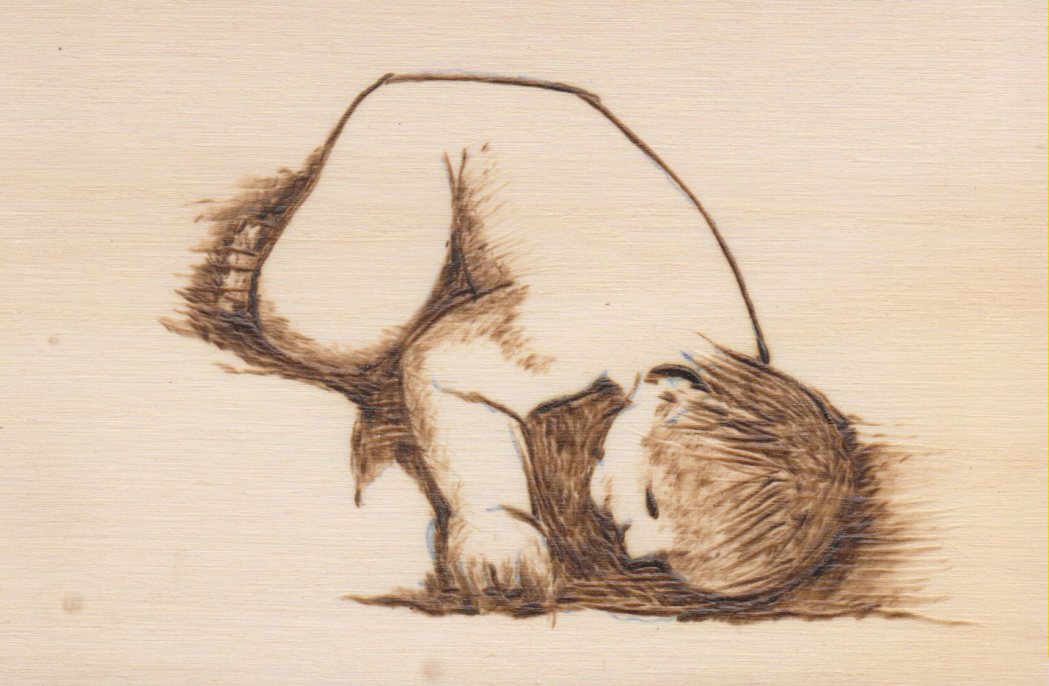 Mestre 21.12.2017Carissimo Luis,grazie infinite del tuo ricordo e dei tuoi auguri, graditissimi e della scelta cartolina. Io, che non esco più di casa, continuo ( è ormai per me una tradizione inviare una mia interpretazione pirografica ) ho scelto questo mio capolavoro di ottantenne. Veramente ho voluto riprodurre i tre bambini del ciclo pittorico della nostra chiesa, ma a te preferisco inviare solo il bambino abbandonato ... ai piedi di San Girolamo ( egli lo salverà ), che mi è riucoto meglio.Carissimo Luis, ricordo bene di NON aver risposto alla tua graziosissima lettera di feragosto. La ho addirittura stampata con l’intenzione di farla leggere ad una gentilissima Sig.ra psicologa e di grande saggezza ( che conosco dal 1968 ). Il mio intento era, tramite lei, di cogliere qualcosetta che credevo sfuggisse a me. Il tutto finì con il parlare del lungo filo che attraverso anche l’oceano lega uno scolaro meraviglioso al suo insegnante che usa ... farsi bello delle penne del pavone ( passi il termine tradizionale del detto popolare, tu non ti sei mai .. pavoneggiato ). Così tra una cosa e l’altra ( non faccio altro che scrivere e trascrive materiale storico della mia congregazione ), ho finito con il non saper come risponderti. Al minimo avrei dovuto riferirti i complimenti ... generosi di questa Sig.ra, che anche davanti a composizioni diverse di tanti altri miei discepoli, sempre ha usato giudizi a dir poco ... sperticati ( forse anche per lei diventa una occasione di superare ... giovanilmente momenti di solitudine dopo la recente perdita del marito, abitavano allora a Trieste ).Questa specie di divagazione, non vuol essere una scusa per la mancata  risposta, ma la prova che sempre mi sei presente nonostante il silenzio delle parole scritte. Anche se ho sempre l’impressione che .. qualcosa mi sia sfuggito.Il tuo odierno ricordo, ricordo natalizio, mi risolleva ed io ne approfitto per ridirti la stima e l’affetto di sempre, aggiungendo che, se passi da Mestre ( il discorso sulla permanenza dei Padri in questa città sta divenendo problematico causa la mancanza di personale .... più giovane ) una fermata in casa nostra è obbligatoria.Carissimo Luis, per te, per tutti coloro che ti stanno accanto e che ami tanto, la mia preghiera a Gesù Bambino continua coinvolgendo ( come non si potrebbe ) anche Maria e Giuseppe.Dimenticavo di dirti che il 2.11.2017 ho festeggiato gli 80 ( sorvoliamo su tutti i particolari che me li fanno dimostrare ) .no Buono e Santo Natale, Felicissimo 2018.P. Secondo